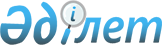 Балқаш аудандық мәслихатының 2015 жылы 22 желтоқсандағы "Балқаш ауданының 2016-2018 жылдарға арналған бюджеті туралы" № 50-212 шешіміне өзгерістер енгізу туралы
					
			Күшін жойған
			
			
		
					Алматы облысы Балқаш аудандық мәслихатының 2016 жылғы 26 қазандағы № 11-49 шешімі. Алматы облысы Әділет департаментінде 2016 жылы 10 қарашада № 4003 болып тіркелді. Күші жойылды - Алматы облысы Балқаш аудандық мәслихатының 2017 жылғы 05 шілдедегі № 19-89 шешімімен
      Ескерту. Күші жойылды – Алматы облысы Балқаш аудандық мәслихатының 05.07.2017 № 19-89 шешімімен (алғашқы ресми жарияланған күнінен кейін күнтізбелік он күн өткен соң қолданысқа енгізіледі).

      2008 жылғы 4 желтоқсандағы Қазақстан Республикасының Бюджет кодексінің 106-бабының 4-тармағына, "Қазақстан Республикасындағы жергілікті мемлекеттік басқару және өзін-өзі басқару туралы" 2001 жылғы 23 қаңтардағы Қазақстан Республикасы Заңының 6-бабы 1-тармағының 1) тармақшасына сәйкес, Балқаш аудандық мәслихаты ШЕШІМ ҚАБЫЛДАДЫ: 

      1. Балқаш аудандық мәслихатының 2015 жылғы 22 желтоқсандағы "Балқаш ауданының 2016-2018 жылдарға арналған бюджеті туралы" № 50-212 шешіміне (нормативтік құқықтық актілерді мемлекеттік тіркеу Тізілімінде 2015 жылдың 30 желтоқсанында № 3656 тіркелген, "Балқаш өңірі" газетінде 2016 жылдың 16 қантарында № 03 (7584) жарияланған), Балқаш аудандық мәслихатының 2016 жылғы 5 ақпандағы "Балқаш аудандық мәслихатының 2015 жылғы 22 желтоқсандағы "Балқаш ауданының 2016-2018 жылдарға арналған бюджеті туралы" № 50-212 шешіміне өзгерістер енгізу туралы" № 52-220 шешіміне (нормативтік құқықтық актілерді мемлекеттік тіркеу Тізілімінде 2016 жылдың 17 ақпанында № 3728 тіркелген, "Балқаш өңірі" газетінде 2016 жылдың 24 ақпанында № 09 (7590) жарияланған), Балқаш аудандық мәслихатының 2016 жылғы 28 наурыздағы "Балқаш аудандық мәслихатының 2015 жылғы 22 желтоқсандағы "Балқаш ауданының 2016-2018 жылдарға арналған бюджеті туралы" № 50-212 шешіміне өзгерістер енгізу туралы" № 2-10 шешіміне (нормативтік құқықтық актілерді мемлекеттік тіркеу Тізілімінде 2016 жылдың 5 сәуірінде № 3771 тіркелген, "Балқаш өңірі" газетінде 2016 жылдың 30 сәуірінде № 18 (7599) жарияланған), Балқаш аудандық мәслихатының 2016 жылғы 18 мамырдағы "Балқаш аудандық мәслихатының 2015 жылғы 22 желтоқсандағы "Балқаш ауданының 2016-2018 жылдарға арналған бюджеті туралы" № 50-212 шешіміне өзгерістер енгізу туралы" № 4-26 шешіміне (нормативтік құқықтық актілерді мемлекеттік тіркеу Тізілімінде 2016 жылдың 31 мамырында № 3864 тіркелген, "Балқаш өңірі" газетінде 2016 жылдың 4 маусымында № 23 (7604) жарияланған), Балқаш аудандық мәслихатының 2016 жылғы 20 шілдедегі "Балқаш аудандық мәслихатының 2015 жылғы 22 желтоқсандағы "Балқаш ауданының 2016-2018 жылдарға арналған бюджеті туралы" № 50-212 шешіміне өзгерістер енгізу туралы" № 8-40 шешіміне (нормативтік құқықтық актілерді мемлекеттік тіркеу Тізілімінде 2016 жылдың 27 шілдесінде № 3914 тіркелген, "Балқаш өңірі" газетінде 2016 жылдың 6 тамызында № 32 (7613) жарияланған) келесі өзгерістер енгізілсін:

      көрсетілген шешімнің 1–тармағы жаңа редакцияда баяндалсын: 

      "1. 2016-2018 жылдарға арналған аудандық бюджеті тиісінше 1, 2 және 3-қосымшаларға сәйкес, оның ішінде 2016 жылға келесі көлемдерде бекітілсін:

      1) кірістер 3 687 448 мың теңге, оның ішінде:

      салықтық түсімдер 110 749 мың теңге;

      салықтық емес түсімдер 15 887 мың теңге;

      негізгі капиталды сатудан түсетін түсімдер 15 122 мың теңге;

      трансферттер түсімі 3 545 690 мың теңге, оның ішінде;

      ағымдағы нысаналы трансферттер 1 456 099 мың теңге;

      нысаналы даму трансферттері 104 492 мың теңге;

      субвенция 1 985 099 мың теңге;

      2) шығындар 3 701 191 мың теңге;

      3) таза бюджеттік кредиттеу 15 057 мың теңге, оның ішінде:

      бюджеттік кредиттер 41 290 мың теңге;

      бюджеттік кредиттерді өтеу 23 121 мың теңге;

      4) қаржы активтерімен операциялар бойынша сальдо 5 910 мың теңге; 

      5) бюджет тапшылығы (профициті) (-) 31 598 мың теңге;

      6) бюджет тапшылығын қаржыландыру (профицитін пайдалану) 31 598 мың теңге.".

      2. Көрсетілген шешімнің 1-қосымшасы осы шешімнің қосымшасына сәйкес жаңа редакцияда баяндалсын.

      3. "Балқаш аудандық экономика және бюджеттік жоспарлау бөлімі" мемлекеттік мекемесінің басшысына (келісім бойынша А. Өмірбаев) осы шешімді әділет органдарында мемлекеттік тіркелгеннен кейін ресми және мерзімді баспа басылымдарында, сондай-ақ Қазақстан Республикасының Үкіметі айқындаған интернет-ресурста және аудандық мәслихаттың интернет-ресурсында жариялау жүктелсін.

      4. Осы шешімнің орындалуын бақылау аудандық мәслихаттың "Экономикалық реформа, бюджет, тарифтік саясат, шағын және орта кәсіпкерлікті дамыту жөніндегі" тұрақты комиссиясына жүктелсін.

      5. Осы шешiм 2016 жылғы 1 қаңтардан бастап қолданысқа енгiзiледі. Балқаш ауданының 2016 жылға арналған бюджеті
					© 2012. Қазақстан Республикасы Әділет министрлігінің «Қазақстан Республикасының Заңнама және құқықтық ақпарат институты» ШЖҚ РМК
				
      Балқаш аудандық мәслихатының 

      сессия төрағасы 

А. Әліпбаев

      Балқаш аудандық

      мәслихатының хатшысы

 К. Омаров
Балқаш аудандық мәслихатының 2016 жылғы 26 қазандағы Балқаш аудандық мәслихатының 2015 жылғы 22 желтоқсандағы "Балқаш ауданының 2016-2018 жылдарға арналған бюджеті туралы" № 50-212 шешіміне өзгерістер енгізу туралы" № 11-49 шешіміне қосымшаБалқаш аудандық мәслихатының 2015 жылғы 22 желтоқсандағы "Балқаш ауданының 2016-2018 жылдарға арналған бюджеті туралы" шешімімен бекітілген 1-қосымша
Санаты 
Санаты 
Санаты 
Санаты 
Сомасы

(мың теңге)
Сыныбы
Сыныбы
Сыныбы
Сыныбы
Сыныбы
Сыныбы
Сомасы

(мың теңге)
Ішкі сыныбы
Ішкі сыныбы
Ішкі сыныбы
Ішкі сыныбы
Ішкі сыныбы
Сомасы

(мың теңге)
Атауы
Атауы
Атауы
Атауы
Атауы
Сомасы

(мың теңге)
І. Кiрiстер
І. Кiрiстер
3687448
1
Салықтық түсiмдер
Салықтық түсiмдер
110749
01
Табыс салығы
Табыс салығы
23215
2
2
2
Жеке табыс салығы
Жеке табыс салығы
23215
04
Меншiкке салынатын салықтар
Меншiкке салынатын салықтар
76580
1
1
1
Мүлiкке салынатын салықтар
Мүлiкке салынатын салықтар
23002
3
3
3
Жер салығы
Жер салығы
3322
4
4
4
Көлiк құралдарына салынатын салық
Көлiк құралдарына салынатын салық
49141
5
5
5
Бiрыңғай жер салығы
Бiрыңғай жер салығы
1115
05
Тауарларға, жұмыстарға және қызметтерге салынатын iшкi салықтар
Тауарларға, жұмыстарға және қызметтерге салынатын iшкi салықтар
8328
2
2
2
Акциздер
Акциздер
1547
3
3
3
Табиғи және басқа ресурстарды пайдаланғаны үшiн түсетiн түсiмдер
Табиғи және басқа ресурстарды пайдаланғаны үшiн түсетiн түсiмдер
1403
4
4
4
Кәсiпкерлiк және кәсiби қызметтi жүргiзгенi үшiн алынатын алымдар
Кәсiпкерлiк және кәсiби қызметтi жүргiзгенi үшiн алынатын алымдар
5378
07
Басқа да салықтар
Басқа да салықтар
361
1
1
1
Басқа да салықтар
Басқа да салықтар
361
08
Заңдық мәндi iс-әрекеттердi жасағаны және (немесе) оған уәкiлеттiгi бар мемлекеттiк органдар немесе лауазымды адамдар құжаттар бергені үшін алатын мiндеттi төлемдер
Заңдық мәндi iс-әрекеттердi жасағаны және (немесе) оған уәкiлеттiгi бар мемлекеттiк органдар немесе лауазымды адамдар құжаттар бергені үшін алатын мiндеттi төлемдер
2265
1
Мемлекеттiк баж
Мемлекеттiк баж
Мемлекеттiк баж
2265
2265
2265
2
Салықтық емес түсiмдер
Салықтық емес түсiмдер
Салықтық емес түсiмдер
15887
15887
15887
01
Мемлекет меншiгiнен түсетiн кірістер
Мемлекет меншiгiнен түсетiн кірістер
Мемлекет меншiгiнен түсетiн кірістер
2950
2950
2950
1
Мемлекеттік кәсіпорындардың таза кірісі бөлігінің түсімдері
Мемлекеттік кәсіпорындардың таза кірісі бөлігінің түсімдері
Мемлекеттік кәсіпорындардың таза кірісі бөлігінің түсімдері
350
350
350
5
Мемлекет меншiгiндегi мүлiктi жалға беруден түсетiн кiрiстер
Мемлекет меншiгiндегi мүлiктi жалға беруден түсетiн кiрiстер
Мемлекет меншiгiндегi мүлiктi жалға беруден түсетiн кiрiстер
2600
2600
2600
04
Мемлекеттік бюджеттен қаржыландырылатын, сондай-ақ Қазақстан Республикасы Ұлттық Банкінің бюджетінен (шығыстар сметасынан) ұсталатын және қаржыландырылатын мемлекеттік мекемелер салатын айыппұлдар, өсімпұлдар, санкциялар, өндіріп алулар
Мемлекеттік бюджеттен қаржыландырылатын, сондай-ақ Қазақстан Республикасы Ұлттық Банкінің бюджетінен (шығыстар сметасынан) ұсталатын және қаржыландырылатын мемлекеттік мекемелер салатын айыппұлдар, өсімпұлдар, санкциялар, өндіріп алулар
Мемлекеттік бюджеттен қаржыландырылатын, сондай-ақ Қазақстан Республикасы Ұлттық Банкінің бюджетінен (шығыстар сметасынан) ұсталатын және қаржыландырылатын мемлекеттік мекемелер салатын айыппұлдар, өсімпұлдар, санкциялар, өндіріп алулар
3670
3670
3670
1
Мұнай секторы ұйымдарынан түсетін түсімдерді қоспағанда, мемлекеттік бюджеттен қаржыландырылатын, сондай-ақ Қазақстан Республикасы Ұлттық Банкінің бюджетінен (шығыстар сметасынан) ұсталатын және қаржыландырылатын мемлекеттік мекемелер салынатын айыппұлдар, өсімпұлдар, санкциялар, өндіріп алулар
Мұнай секторы ұйымдарынан түсетін түсімдерді қоспағанда, мемлекеттік бюджеттен қаржыландырылатын, сондай-ақ Қазақстан Республикасы Ұлттық Банкінің бюджетінен (шығыстар сметасынан) ұсталатын және қаржыландырылатын мемлекеттік мекемелер салынатын айыппұлдар, өсімпұлдар, санкциялар, өндіріп алулар
Мұнай секторы ұйымдарынан түсетін түсімдерді қоспағанда, мемлекеттік бюджеттен қаржыландырылатын, сондай-ақ Қазақстан Республикасы Ұлттық Банкінің бюджетінен (шығыстар сметасынан) ұсталатын және қаржыландырылатын мемлекеттік мекемелер салынатын айыппұлдар, өсімпұлдар, санкциялар, өндіріп алулар
3670
3670
3670
06
Басқа да салықтық емес түсiмдер
Басқа да салықтық емес түсiмдер
Басқа да салықтық емес түсiмдер
9267
9267
9267
1
Басқа да салықтық емес түсiмдер
Басқа да салықтық емес түсiмдер
Басқа да салықтық емес түсiмдер
9267
9267
9267
3
Негiзгi капиталды сатудан түсетiн түсiмдер
Негiзгi капиталды сатудан түсетiн түсiмдер
Негiзгi капиталды сатудан түсетiн түсiмдер
15122
15122
15122
03
Жердi және материалдық емес активтердi сату
Жердi және материалдық емес активтердi сату
Жердi және материалдық емес активтердi сату
15122
15122
15122
1
Жердi сату
Жердi сату
Жердi сату
15122
15122
15122
4
Трансферттердің түсімдері
Трансферттердің түсімдері
Трансферттердің түсімдері
3545690
3545690
3545690
02
Мемлекеттiк басқарудың жоғары тұрған органдарынан түсетiн трансферттер
Мемлекеттiк басқарудың жоғары тұрған органдарынан түсетiн трансферттер
Мемлекеттiк басқарудың жоғары тұрған органдарынан түсетiн трансферттер
3545690
3545690
3545690
2
Облыстық бюджеттен түсетiн трансферттер
Облыстық бюджеттен түсетiн трансферттер
Облыстық бюджеттен түсетiн трансферттер
3545690
3545690
3545690
Функционалдық топ
Функционалдық топ
Функционалдық топ
Функционалдық топ
Функционалдық топ
Сомасы

(мың теңге)
Кiшi функция
Кiшi функция
Кiшi функция
Кiшi функция
Сомасы

(мың теңге)
Бағдарлама әкiмшiлiгi
Бағдарлама әкiмшiлiгi
Бағдарлама әкiмшiлiгi
Сомасы

(мың теңге)
 Бағдарлама
 Бағдарлама
Сомасы

(мың теңге)
Атауы
Сомасы

(мың теңге)
ІІ. Шығындар
3701191
01
Жалпы сипаттағы мемлекеттiк қызметтер 
348141
1
Мемлекеттiк басқарудың жалпы функцияларын орындайтын өкiлдiк, атқарушы және басқа органдар
316610
112
Аудан (облыстық маңызы бар қала) мәслихатының аппараты
17299
001
Аудан (облыстық маңызы бар қала) мәслихатының қызметiн қамтамасыз ету жөніндегі қызметтер
17299
122
Аудан (облыстық маңызы бар қала) әкiмiнiң аппараты
74858
001
Аудан (облыстық маңызы бар қала) әкiмiнiң қызметiн қамтамасыз ету жөніндегі қызметтер
74562
106
Жергілікті атқарушы органның төтенше резервінің есебінен төтенше жағдайларды жою үшін әлеуметтік, табиғи және техногендік сипаттағы іс-шаралар өткізу
296
123
Қаладағы аудан, аудандық маңызы бар қала, кент, ауыл, ауылдық округ әкімінің аппараты
224453
001
Қаладағы аудан, аудандық маңызы бар қала, кент, ауыл, ауылдық округ әкiмiнің қызметiн қамтамасыз ету жөніндегі қызметтер
224453
2
Қаржылық қызмет
17371
452
Ауданның (облыстық маңызы бар қаланың) қаржы бөлiмi
17371
001
Ауданның (облыстық маңызы бар қаланың) бюджетiн орындау және ауданның (облыстық маңызы бар қаланың) коммуналдық меншiгiн басқару саласындағы мемлекеттiк саясатты iске асыру жөнiндегi қызметтер
16218
003
Салық салу мақсатында мүлікті бағалауды жүргізу
284
010
Жекешелендіру, коммуналдық меншікті басқару, жекешелендіруден кейінгі қызмет және осыған байланысты дауларды реттеу 
869
5
Жоспарлау және статистикалық қызмет
14160
453
Ауданның (облыстық маңызы бар қаланың) экономика және бюджеттiк жоспарлау бөлiмi
14160
001
Экономикалық саясатты, мемлекеттік жоспарлау жүйесін қалыптастыру мен дамыту және ауданды (облыстық маңызы бар қаланы) басқару саласындағы мемлекеттік саясатты іске асыру жөніндегі қызметтер
14160
02
Қорғаныс
54946
1
Әскери мұқтаждар
2449
122
Аудан (облыстық маңызы бар қала) әкiмiнiң аппараты
2449
005
Жалпыға бiрдей әскери мiндетті атқару шеңберіндегі іс-шаралар
2449
2
Төтенше жағдайлар жөніндегі жұмыстарды ұйымдастыру
52497
122
Аудан (облыстық маңызы бар қала) әкiмiнiң аппараты
52497
006
Аудан (облыстық маңызы бар қала) ауқымындағы төтенше жағдайлардың алдын алу және оларды жою
52003
007
Аудандық (қалалық) ауқымдағы дала өрттерінің, сондай-ақ мемлекеттік өртке қарсы қызмет органдары құрылмаған елді мекендерде өрттердің алдын алу және оларды сөндіру жөніндегі іс-шаралар
494
03
Қоғамдық тәртіп, қауіпсіздік, құқықтық, сот, қылмыстық-атқару қызметі 
770
9
Қоғамдық тәртіп және қауіпсіздік саласындағы өзге де қызметтер 
770
485
Ауданның (облыстық маңызы бар қаланың) жолаушылар көлiгi және автомобиль жолдары бөлiмi
770
021
Елдi мекендерде жол қозғалысы қауіпсіздігін қамтамасыз ету
770
04
Бiлiм беру
2389187
1
Мектепке дейiнгi тәрбие және оқыту
293767
464
Ауданның (облыстық маңызы бар қаланың) бiлiм бөлімі
293767
009
Мектепке дейінгі тәрбие мен оқыту ұйымдарының қызметін қамтамасыз ету
115967
040
Мектепке дейінгі білім беру ұйымдарында мемлекеттік білім беру тапсырысын іске сыруға
177800
2
Бастауыш, негiзгi орта және жалпы орта бiлiм беру 
1983099
464
Ауданның (облыстық маңызы бар қаланың) бiлiм бөлiмi
1940918
003
Жалпы бiлiм беру 
1905610
006
Балаларға қосымша білім беру
35308
465
Ауданның (облыстық маңызы бар қаланың) дене шынықтыру және спорт бөлiмi
42181
017
Балалар мен жасөспірімдерге спорт бойынша қосымша білім беру
42181
9
Білім беру саласындағы өзге де қызметтер
112321
464
Ауданның (облыстық маңызы бар қаланың) бiлiм бөлiмi
112321
001
Жергілікті деңгейде білім беру саласындағы мемлекеттік саясатты іске асыру жөніндегі қызметтер
12081
004
Ауданның (облыстық маңызы бар қаланың) мемлекеттік білім беру мекемелерінде білім беру жүйесін ақпараттандыру
11800
005
Ауданның (облыстық маңызы бар қаланың) мемлекеттік білім беру мекемелер үшін оқулықтар мен оқу-әдiстемелiк кешендерді сатып алу және жеткізу
48999
007
Аудандық (қалалық) ауқымдағы мектеп олимпиядаларын және мектептен тыс іс-шараларды өткізу
1401
015
Жетім баланы (жетім балаларды) және ата-аналарының қамқорынсыз қалған баланы (балаларды) күтіп ұстауға қамқоршыларға (қорғаншыларға) ай сайынғы ақшалай қаражат төлемі
16600
067
Ведомстволық бағыныстағы мемлекеттік мекемелерінің және ұйымдарының күрделі шығыстары
21440
06
Әлеуметтiк көмек және әлеуметтiк қамсыздандыру
161276
1
Әлеуметтiк қамсыздандыру
20573
451
Ауданның (облыстық маңызы бар қаланың) жұмыспен қамту және әлеуметтiк бағдарламалар бөлiмi
20573
005
Мемлекеттiк атаулы әлеуметтiк көмек
102
016
18 жасқа дейінгі балаларға мемлекеттік жәрдемақылар 
20471
2
Әлеуметтiк көмек
111374
451
Ауданның (облыстық маңызы бар қаланың) жұмыспен қамту және әлеуметтiк бағдарламалар бөлiмi
111374
002
Жұмыспен қамту бағдарламасы
38596
004
Ауылдық жерлерде тұратын денсаулық сақтау, білім беру, әлеуметтік қамтамасыз ету, мәдениет,спорт және ветеринар мамандарына отын сатып алуға Қазақстан Республикасының заңнамасына сәйкес әлеуметтік көмек көрсету
15271
006
Тұрғын үйге көмек көрсету
4620
007
Жергiлiктi өкiлеттi органдардың шешiмi бойынша мұқтаж азаматтардың жекелеген топтарына әлеуметтiк көмек 
3971
010
Үйден тәрбиеленіп оқытылатын мүгедек балаларды материалдық қамтамасыз ету
865
014
Мұқтаж азаматтарға үйде әлеуметтiк көмек көрсету
35113
017
Мүгедектерді оңалту жеке бағдарламасына сәйкес, мұқтаж мүгедектерді міндетті гигиеналық құралдармен және ымдау тілі мамандарының қызмет көрсетуін, жеке көмекшілермен қамтамасыз ету
12938
9
Әлеуметтiк көмек және әлеуметтiк қамтамасыз ету салаларындағы өзге де қызметтер
29329
451
Ауданның (облыстық маңызы бар қаланың) жұмыспен қамту және әлеуметтiк бағдарламалар бөлiмi
29329
001
Жергiлiктi деңгейде халық үшін әлеуметтік бағдарламаларды жұмыспен қамтуды қамтамасыз етуді iске асыру саласындағы мемлекеттiк саясатты iске асыру жөнiндегi қызметтер
18755
011
Жәрдемақыларды және басқа да әлеуметтiк төлемдердi есептеу, төлеу мен жеткiзу бойынша қызметтерге ақы төлеу 
970
050
Мүгедектердің құқықтарын қамтамасыз ету және өмір сүру сапасын жақсарту жөніндегі іс-шаралар жоспарын іске асыру
9604
07
Тұрғын үй - коммуналдық шаруашылық
138403
1
Тұрғын үй шаруашылығы
12480
485
Ауданның (облыстық маңызы бар қаланың) жолаушылар көлігі және автомобиль жолдары бөлiмi
4069
004
Жұмыспен қамту-2020 жол картасы бойын ша қалалар мен ауылдық елді мекендерді дамыту шеңберінде объектілерді жөндеу
4069
487
Ауданның (облыстық маңызы бар қаланың) тұрғын үй - коммуналдық шаруашылығы және тұрғын үй инспекциясы бөлiмi
8411
001
Тұрғын үй-коммуналдық шаруашылық және тұрғын үй қоры саласында жергілікті деңгейде мемлекеттік саясатты іске асыру бойынша қызметтер
8256
041
Жұмыспен қамту-2020 жол картасы бойын ша қалалар мен ауылдық елді мекендерді дамыту шеңберінде объектілерді жөндеу
155
2
Коммуналдық шаруашылық
117582
487
Ауданның (облыстық маңызы бар қаланың) тұрғын үй - коммуналдық шаруашылығы және тұрғын үй инспекциясы бөлiмi
117582
029
Ауылдық елді мекендердегі сумен жабдықтау және су бұру жүйелерін дамыту
98582
058
Ауылдық елді мекендердегі сумен жабдықтау және су бұру жүйелерін дамыту
19000
3
Елді мекендерді көркейту
8341
123
Қаладағы аудан, аудандық маңызы бар қала, кент, ауыл, ауылдық округ әкімінің аппараты
6041
011
Елді мекендерді абаттандыру және көгалдандыру
6041
487
Ауданның (облыстық маңызы бар қаланың) тұрғын үй - коммуналдық шаруашылығы және тұрғын үй инспекциясы бөлiмi
2300
030
Елді мекендерді абаттандыру және көгалдандыру
2300
08
Мәдениет, спорт, туризм және ақпараттық кеңiстiк 
138242
1
Мәдениет саласындағы қызмет
64934
455
Ауданның (облыстық маңызы бар қаланың) мәдениет және тілдерді дамыту бөлiмi
64934
003
Мәдени-демалыс жұмысын қолдау
64934
2
Спорт
11143
465
Ауданның (облыстық маңызы бар қаланың) дене шынықтыру және спорт бөлiмi
11143
001
Жергілікті деңгейде дене шынықтыру және спорт саласындағы мемлекеттік саясатты іске асыру жөніндегі қызметтер
6891
006
Аудандық (облыстық маңызы бар қалалық) деңгейде спорттық жарыстар өткiзу
655
007
Әртүрлі спорт түрлері бойынша аудан (облыстық маңызы бар қала) құрама командаларының мүшелерін дайындау және олардың облыстық спорт жарыстарына қатысуы
3597
3
Ақпараттық кеңiстiк
43164
455
Ауданның (облыстық маңызы бар қаланың) мәдениет және тілдерді дамыту бөлiмi
29344
006
Аудандық (қалалық) кiтапханалардың жұмыс iстеуі 
28377
007
Мемлекеттік тілді және Қазақстан халықтарының басқа да тілдерін дамыту
967
456
Ауданның (облыстық маңызы бар қаланың) ішкі саясат бөлiмi

 
13820
002
Мемлекеттік ақпараттық саясат жүргізу жөніндегі қызметтер
13820
9
Мәдениет спорт, туризм және ақпараттық кеңiстiктi ұйымдастыру жөнiндегi өзге де қызметтер

 
19001
455
Ауданның (облыстық маңызы бар қаланың) мәдениет және тілдерді дамыту бөлiмi
9154
001
Жергiлiктi деңгейде тiлдердi және мәдениеттi дамыту саласындағы мемлекеттiк саясатты iске асыру жөнiндегi қызметтер
6579
032
Ведомстволық бағыныстағы мемлекеттік мекемелерінің күрделі шығыстары
2575
456
Ауданның (облыстық маңызы бар қаланың) ішкі саясат бөлiмi
9847
001
Жергілікті деңгейде ақпарат, мемлекеттілікті нығайту және азаматтардың әлеуметтік сенімділігін қалыптастыру саласында мемлекеттік саясатты іске асыру жөніндегі қызметтер
9847
10
Ауыл, су, орман, балық шаруашылығы, ерекше қорғалатын табиғи аумақтар, қоршаған ортаны және жануарлар дүниесiн қорғау, жер қатынастары
173537
1
Ауыл шаруашылығы
73020
453
Ауданның (облыстық маңызы бар қаланың) экономика және бюджеттiк жоспарлау бөлiмi
13389
099
Мамандардың әлеуметтік көмек көрсетуі жөніндегі шараларды іске асыру
13389
462
Ауданның (облыстық маңызы бар қаланың) ауыл шаруашылығы бөлiмi
23136
001
Жергілікті деңгейде ауыл шаруашылығы саласындағы мемлекеттік саясатты іске асыру жөніндегі қызметтер
23136
473
Ауданның (облыстық маңызы бар қаланың) ветеринария бөлiмi
36495
001
Жергілікті деңгейде ветеринария саласындағы мемлекеттік саясаты іске асыру жөніндегі қызметтер
11266
006
Ауру жануарларды санитарлық союды ұйымдастыру
2744
007
Қаңғыбас иттер мен мысықтарды аулауды және жоюды ұйымдастыру
2000
008
Алып қойылатын және жойылатын ауру жануарлардың, жануарлардан алынатын өнімдер мен шикізаттың құнын иелеріне өтеу
15557
009
Жануарлардың энзоотиялық аурулары бойынша ветеринариялық іс-шараларды жүргізу
803
010
Ауыл шаруашылығы жануарларын бірдейлендіру жөніндегі іс-шаралар жүргізу
4125
6
Жер қатынастары 
8033
463
Ауданның (облыстық маңызы бар қаланың) жер қатынастары бөлiмi
8033
001
Аудан (облыстық маңызы бар қала) аумағында жер қатынастарын реттеу саласындағы мемлекеттік саясатты іске асыру жөніндегі қызметтер
8033
9
Ауыл, су, орман, балық шаруашылығы, қоршаған ортаны қорғау және жер қатынастары саласындағы басқа да қызметтер
92484
473
Ауданның (облыстық маңызы бар қаланың) ветеринария бөлiмi
92484
011
Эпизоотияға қарсы іс-шаралар жүргізу
92484
11
Өнеркәсіп, сәулет, қала құрылысы және құрылыс қызметі
16310
2
Сәулет, қала құрылысы және құрылыс қызметі
16310
467
Ауданның (облыстық маңызы бар қаланың) құрылыс бөлімі
8897
001
Жергілікті деңгейде құрылыс саласындағы мемлекеттік саясатты іске асыру жөніндегі қызметтер
8897
468
Ауданның (облыстық маңызы бар қаланың) сәулет және қала құрылысы бөлімі
7413
001
Жергілікті деңгейде сәулет және қала құрылысы саласындағы мемлекеттік саясатты іске асыру жөніндегі қызметтер
7413
12
Көлік және коммуникация
250470
1
Автомобиль көлігі
243735
485
Ауданның (облыстық маңызы бар қаланың) жолаушылар көлiгi және автомобиль жолдары бөлiмi
243735
022
Көлік инфрақұрылымын дамыту
1401
023
Автомобиль жолдарының жұмыс істеуін қамтамасыз ету
2899

 
045
Аудандық маңызы бар автомобиль жолдарын және елді-мекендердің көшелерін күрделі және орташа жөндеу
239435
9
Көлік және коммуникациялар саласындағы басқа да қызметтер
6735
485
Ауданның (облыстық маңызы бар қаланың) жолаушылар көлiгi және автомобиль жолдары бөлiмi
6735
001
Жергілікті деңгейде жолаушылар көлігі және автомобиль жолдары саласындағы мемлекеттік саясатты іске асыру жөніндегі қызметтер
6735
13
Басқалар
37406
3
Кәсiпкерлiк қызметтi қолдау және бәсекелестікті қорғау
8370
469
Ауданның (облыстық маңызы бар қаланың) кәсіпкерлік бөлiмi
8370
001
Жергілікті деңгейде кәсіпкерлік пен өнеркәсіпті дамыту саласындағы мемлекеттік саясатты іске асыру жөніндегі қызметтер
6370
003
Кәсіпкерлік қызметті қолдау
2000
9
Басқалар
29036
123
Қаладағы аудан, аудандық маңызы бар қала, кент, ауыл, ауылдық округ әкімінің аппараты
27476
040
"Өңірлерді дамыту" бағдарламасы шеңберінде өңірлерді экономикалық дамытуға жәрдемдесу бойынша шараларды іске асыру
27476
452
Ауданның (облыстық маңызы бар қаланың) қаржы бөлiмi
1560
012
Ауданның (облыстық маңызы бар қаланың) жергілікті атқарушы органының резерві
1560
14
Борышқа қызмет көрсету
29
1
Борышқа қызмет көрсету
29
452
Ауданның (облыстық маңызы бар қаланың) қаржы бөлімі
29
013
Жергіліктіатқарушы органдардың облыстық бюджеттен қарыздар бойынша сыйақылар мен өзге де төлемдерді төлеу бойынша борышына қызмет көрсету
29
15
Трансферттер
42755
1
Трансферттер
42755
452
Ауданның (облыстық маңызы бар қаланың) қаржы бөлімі
42755
006
Нысаналы пайдаланылмаған (толық пайдаланылмаған) трансферттерді қайтару
1189
051
Жергілікті өзін-өзі басқару органдарына берілетін трансферттер
41566
III.Таза бюджеттік кредиттеу
15057
Бюджеттік кредиттер
41290
10
Ауыл, су, орман, балық шаруашылығы, ерекше қорғалатын табиғи аумақтар, қоршаған ортаны және жануарлар дүниесiн қорғау, жер қатынастары
41290
1
Ауыл шаруашылығы
41290
453
Ауданның (облыстық маңызы бар қаланың) экономика және бюджеттiк жоспарлау бөлiмi
41290
006
 Мамандарды әлеуметтік қолдау шараларын іске асыру үшін бюджеттік кредиттер
41290
Санаты
Санаты
Санаты
Санаты
Сомасы (мың теңге) 
Сынып
Сынып
Атауы
Сомасы (мың теңге) 
Ішкі сынып
Ішкі сынып
Бюджеттік кредиттерді өтеу
23121
5
Бюджеттік кредиттерді өтеу
23121
01
Бюджеттік кредиттерді өтеу
23121
1
Мемлекеттік бюджеттен берілген бюджеттік кредиттерді өтеу
23121
Функционалдық топ
Функционалдық топ
Функционалдық топ
Функционалдық топ
Функционалдық топ
Сомасы

(мың теңге)

 
Кіші функция
Кіші функция
Кіші функция
Атауы
Сомасы

(мың теңге)

 
Бағдарлама әкімшісі
Бағдарлама әкімшісі
Бағдарлама әкімшісі
Сомасы

(мың теңге)

 
Бағдарлама
Бағдарлама
Сомасы

(мың теңге)

 
IV. Қаржы активтерімен жасалатын операциялар бойынша сальдо
5910
Қаржы активтерін сатып алу
5910
13
Басқалар
5910
9
Басқалар
5910
456
Ауданның (облыстық маңызы бар қаланың) ішкі саясат бөлiмi
5910
065
Заңды тұлғалардың жарғылық капиталын қалыптастыру немесе ұлғайту
5910
Санаты
Санаты
Санаты
Санаты
Санаты
Санаты
Сомасы

(мың теңге)

 
Сынып
Сынып
Атауы
Атауы
Атауы
Сомасы

(мың теңге)

 
Ішкі сынып
Ішкі сынып
Ішкі сынып
Ішкі сынып
Сомасы

(мың теңге)

 
Ерекшелігі
Ерекшелігі
Сомасы

(мың теңге)

 
Мемлекеттік қаржы активтерін сатудан түсетін түсімдер
0
Санаты
Санаты
Санаты
Санаты
 Сомасы

(мың теңге)
Сынып
Сынып
Атауы
 Сомасы

(мың теңге)
Ішкі сынып
Ішкі сынып
 Сомасы

(мың теңге)
V. Бюджет тапшылығы (профициті)
-31598
VI. Бюджет тапшылығын қаржыландыру (профицитін пайдалану)
31598
7
Қарыздар түсімі
41290
01
Мемлекеттік ішкі қарыздар 
41290
2
Қарыз алу келісім-шарттары
41290
8
Бюджет қаражаты қалдықтарының қозғалысы
16542
01
Бюджет қаражаты қалдықтары
16542
1
Бюджет қаражатының бос қалдықтары
16542
Функционалдық топ
Функционалдық топ
Функционалдық топ
Функционалдық топ
Функционалдық топ
 

Сомасы

(мың теңге)

 
Кіші функция
Кіші функция
Кіші функция
Атауы
 

Сомасы

(мың теңге)

 
Бағдарлама әкімшісі
Бағдарлама әкімшісі
Бағдарлама әкімшісі
 

Сомасы

(мың теңге)

 
Бағдарлама
Бағдарлама
 

Сомасы

(мың теңге)

 
Қарыздарды өтеу
23122
16
Қарыздарды өтеу
23122
1
Қарыздарды өтеу
23122
452
Ауданның (облыстық маңызы бар қаланың) қаржы бөлімі
23122
008
Жергілікті атқарушы органның жоғары тұрған бюджет алдындағы борышын өтеу
23122